Műszaki leírása Hősök temetőjében található hadisírok rekonstrukciója az I. világháborúra való méltómegemlékezés helyszínének kialakítása Nyíregyházán című pályázathozMegvalósítási hely: Nyíregyháza belterület hrsz: 6786Az I. Világháborús Hősök temetője Nyíregyháza egy lezárt temetője, amely a mai Hadik, Derkovics és Dugonics utcák, valamint a Bolyai tér által határolt területen fekszik, a Kertvárosban. Területe 1hektár 9004 m2. A temető 1915-ben került megnyitásra és több mint 2000 hős katona nyugszik itt, köztük sok külföldi is, akik az I. Világháborúban vesztették életüket. A temető leírása:A temető egész területe fás „ ligetes”. Háromoldalon a telekhatáron fekvő kerítésen belül túlkoros tujafák vannak, a negyedik oldalon a telekhatáron fekvő kerítésen belül vegyesen és ritkán különböző fajtájú és korú fák, bokrok .Három emlékmű található a temető területén     A fő emlékmű gránit obeliszk, műkő talapzaton.     A turul emlékmű műkő turulmadár műkő talapzaton.     Kopjafás emlékmű tölgyfából.A temető két bejárata között vörös salakkal borított sétány található. mely a fő emlékmű környezetében kiszélesedik. Sírok, sírkövek:Összesen 6 db parcella van, I-től VI-ig számozással.Az I. parcellában 408 db sír van. Ebből 269 db sír rendelkezik sírkővel. A sírkövek típusa: Párnaköves/ferdelapú. Anyaguk: beton3 db sírkő erősen rongálódott, 2db sírkőnek el van törve az alsó alapkerete.A megmaradó 266 db sírkő közül 104 db-on ovális zománcozott tábla van, felirattal. 51 db sírkövön az ovális tábla helyén ovális műkő simítás van, melybe felirat van „karcolva”.111 db sírkövön ovális műkő simítás van, felirat nélkül. A II. és V. parcellában 677 db sír van. Ebből 647 db sír rendelkezik sírkővel. A sírkövek típusa: sisakos. Anyaguk: beton, a sírkövek tetején lévő sisak műkő322 db (kétoldalas) sírkő van, ami azt jelenti, hogy két sírhoz tartozik egy sírkő. 3 db (egyoldalas) sírkő van, ami azt jelenti, hogy egy sírhoz tartozik egy sírkő. 5 db (kétoldalas) sírkő erősen megrongálódott.A jelenlegi 325 db sírkövön van 94 db feliratozott zománcozott tábla 198 db ovális műkő simítás karcolt felirattal,355 db ovális műkő simítás felirat nélkül.A III. IV. VI. parcellában 1893 db sír van. Ebből 1791 db rendelkezik sírkővel.A sírkövek típusa: kettőskeresztes. Anyaguk: a sírkövek egy része beton, egyoldalon műkő simítással, a vannak teljes egészében műkőből                  készült, beton alaplemezzel. 4 db sírkő erősen megrongálódott. A jelenlegi 1791 db sírkőből, 1449 db-on van vésett, festett felirat.342 db-on nincs felirat.A feladatok leírása:Az elöregedett tujákat ki kell vágni, tuskókat kiszedni, és új díszfa sort kell ültetni.A kiszáradt fákat ki kell vágni, a letört, veszélyes ágakat levágni.Fő emlékmű tisztítása, fényezése, fugázása, talapzat repedéseinek javítása, a helyszínen.Turul emlékmű tisztítása, turulmadár tisztítása, talapzat átfaragása, impregnálása.Kopjafa felújítása, műhelyben, befogó talapzat készítése. Beépítendő 4 db összesen 4m2-es 3 cm vastag gránitlap, melyre azon katonák nevei, adatai kerülnek „ felírásra” vésett, festett felirattal, akik ebben a temetőben vannak eltemetve, de nem tudni, hogy melyik sírban fekszenek. A sétány méretei nem változnak, de idomkő díszburkolatot kap. Általános teendők:Mindhárom típusú sírkővel rendelkező sírnál a meglévő, megmaradó sírköveket a helyükről el kell mozdítani, a sírkövek vonalában a terepszintet rendezni kell, majd a megtisztított, impregnált sírköveket mindkét irányban egyenes sorokban, vissza kell rakni a helyükre. Párnaköves/ferdelapú sírkövek:ÚJ sírkő gyártása felirat nélkül, alapkerettel, a fogadó terepszint kiképzésével, elhelyezése. Az új sírkövek anyaga műkő, fele rész szürke cement – fele rész fehér cement adagolással. Új sírkő darabszáma: 139 db, + 3 db a megrongálódottak helyett. A meglévő, megmaradó 266 db sírkövet tisztítani, impregnálni kell, a fogadó terepszint kialakításaután a sírköveket vissza kell rakni a helyükre. A jelenlegi 104 db ovális zománcozott táblát le kell szerelni, helyette új táblát kell gyártani és felragasztani, anyaga: gravolare 312, fehér 1,6mm vtg. kültéri.A jelenlegi 51 db ovális műkő simítást, melyen karcolt felirat van, le kell bontani, helyetteúj táblát kell gyártani és felragasztani, anyaga: gravolare 312, fehér 1,6mm vtg. kültéri.A jelenlegi 111 db sírkövön, melyen nincs felirat, marad a felirat nélküli műkő simítás. Sisakos sírkövek:Új sírkő gyártása felirat nélkül, alapkerettel, a fogadó terepszint kiképzésével, elhelyezése.Az új sírkövek anyaga műkő, fele rész szürke cement – fele rész fehér cement adagolással.Az új sírkövek darabszáma: 15 db, + 5db. a megrongálódottak helyett. A meglévő megmaradó 320 db sírkövet tisztítani, impregnálni kell, ki kell alakítani a fogadó terepszintet.Valamennyi meglévő, megmaradó sírkő alá gyártani kell beton keretet, és tisztítás, impregnálás után a sírköveket ezekre a keretekre kell elhelyezni, leragasztani. A jelenlegi 94 db ovális zománcozott táblát le kell szerelni, helyette új táblát kell gyártani és felragasztani, anyaga: gravolare 312, fehér 1,6mm vtg. kültéri.A jelenlegi 198 db ovális műkő simítást, melyen karcolt felirat van, le kell bontani, helyetteúj táblát kell gyártani és felragasztani, anyaga: gravolare 312, fehér 1,6mm vtg. kültéri.A jelenlegi 355 db sírkövön, melyen nincs felirat, marad a felirat nélküli műkő simítás. Kettőskeresztes sírkövek:Új sírkő gyártása felirat nélkül, alapkerettel, a fogadó terepszint kiképzésével, elhelyezése.Az új sírkövek anyaga műkő, fele rész szürke cement – fele rész fehér cement adagolással.Az új sírkövek darabszáma: 102 db, + 4 db. a megrongálódottak helyett. A meglévő megmaradó 1787 db sírkövet tisztítani, impregnálni kell, ki kell alakítani a fogadó terepszintet, s majd visszarakni a helyükre. 400 db meglévő, megmaradó sírkövön a feliratokat átkell festeni kézi festéssel. A munkálatok elvégzése után a felújításra kerülő sírhelyek és emlékművek hosszú évekre biztosítjáka méltó emlékezések helyszínét.Kelt: Nyíregyháza 2017. augusztus 02.---------------------------------------Készítette: 		Horváth István            műszaki ügyintéző Fotó dokumentáció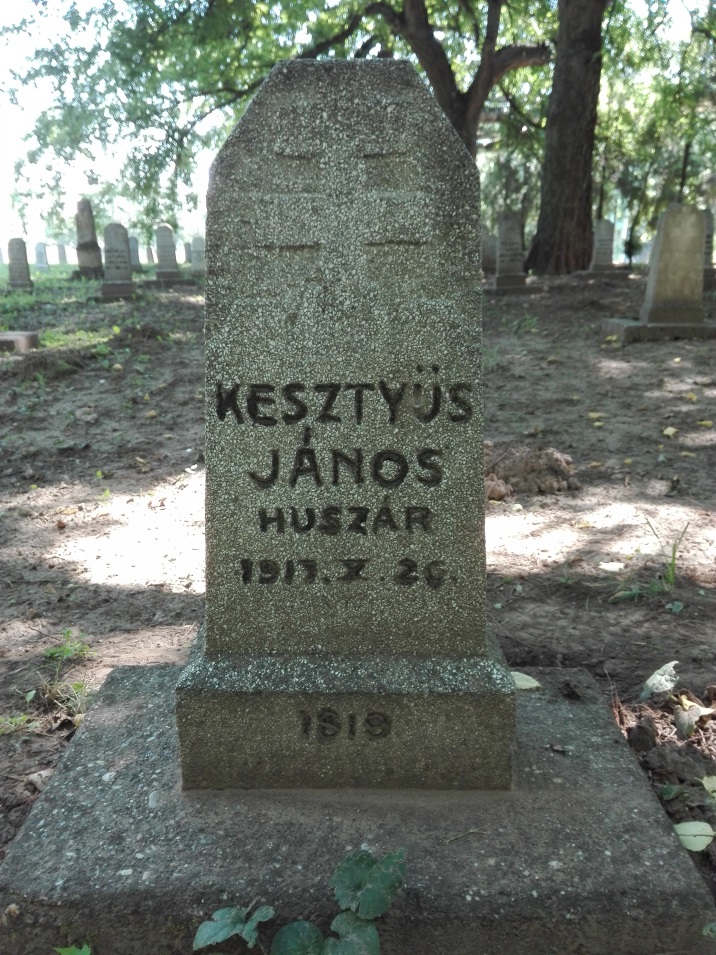 Kettős keresztes sírkő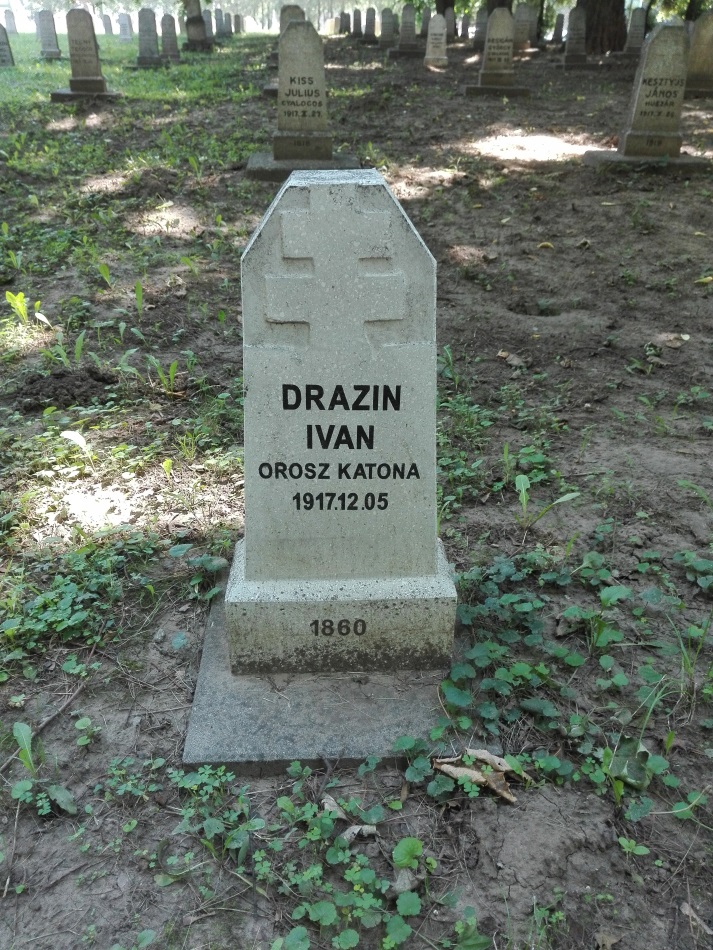 Kettős keresztes sírkő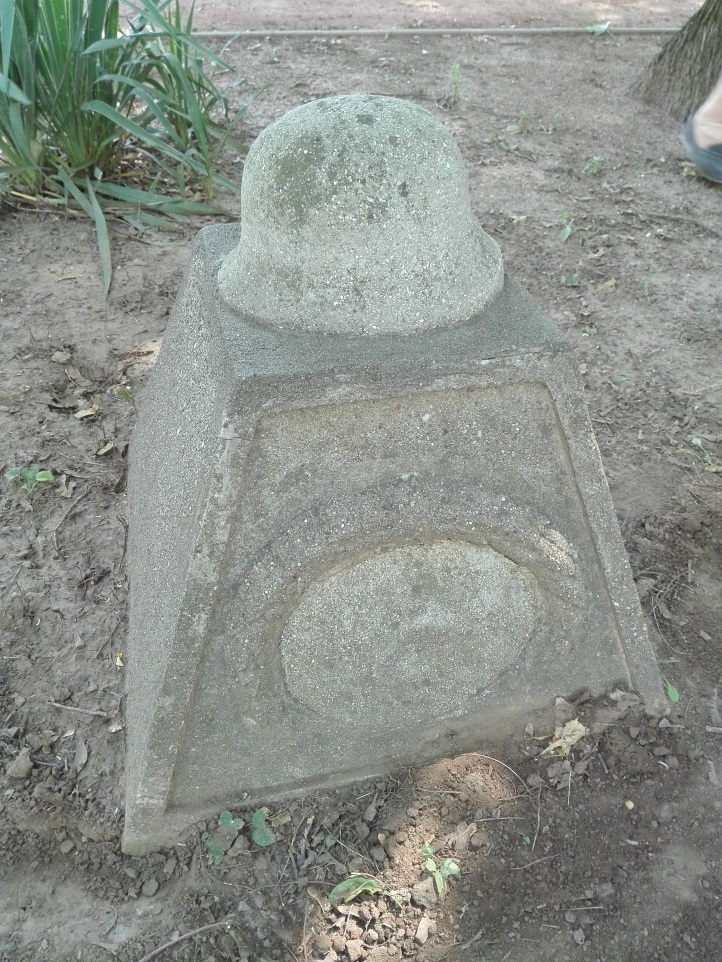 Sisakos sírkő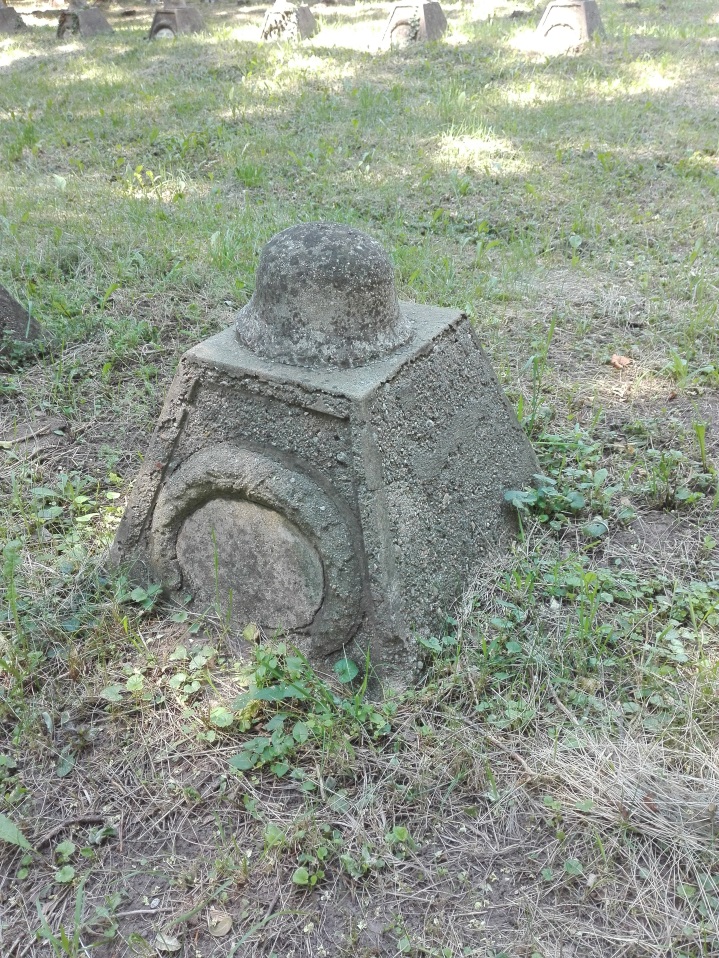 Sisakos sírkő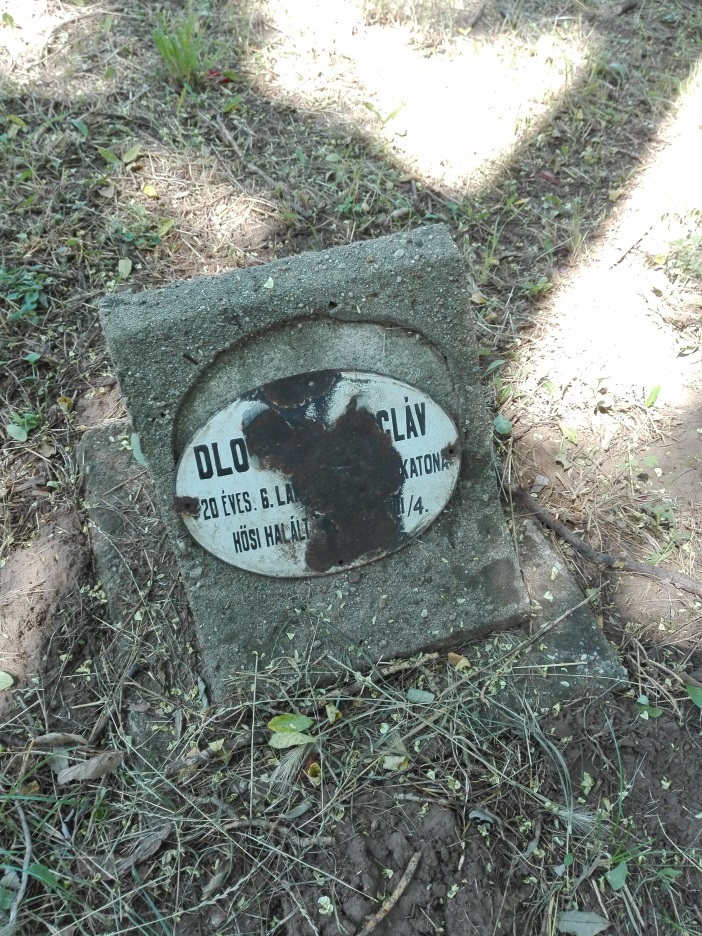 Párnaköves sírkő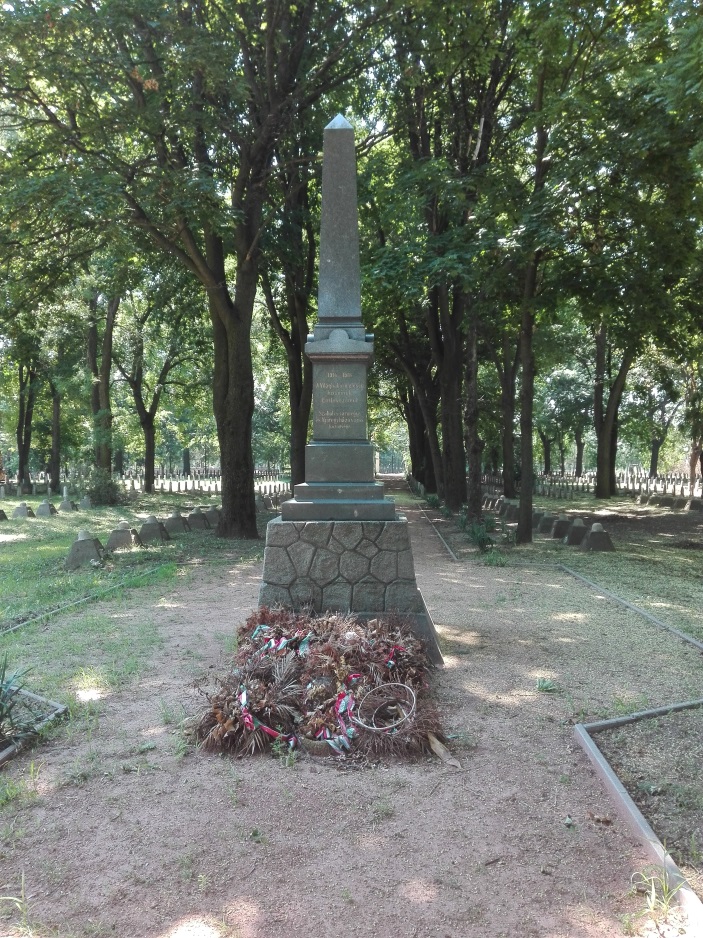 Obeliszk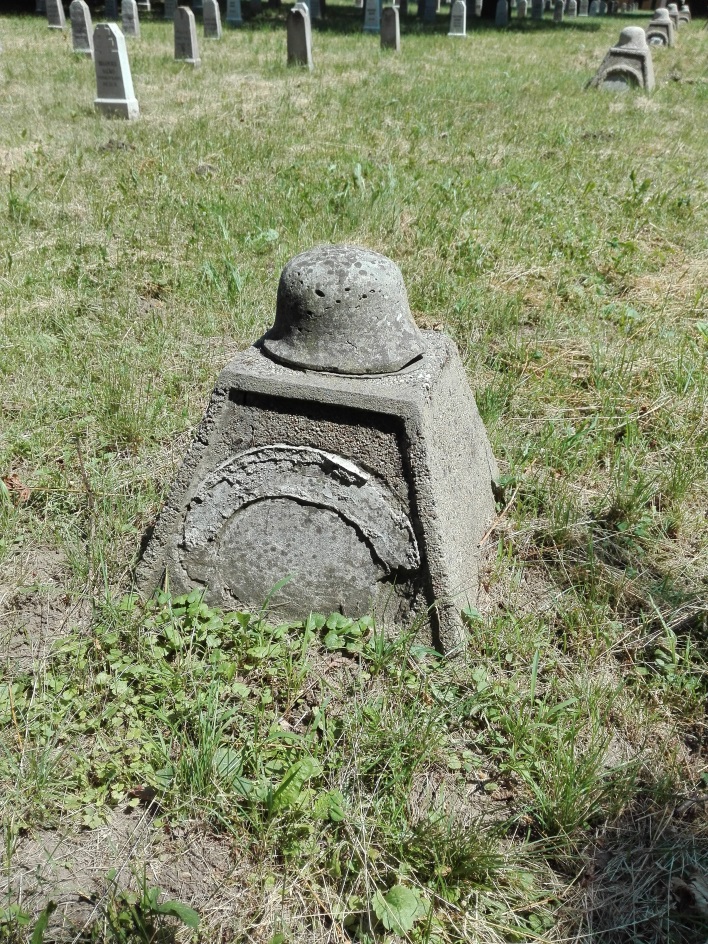 Sisakos sírkő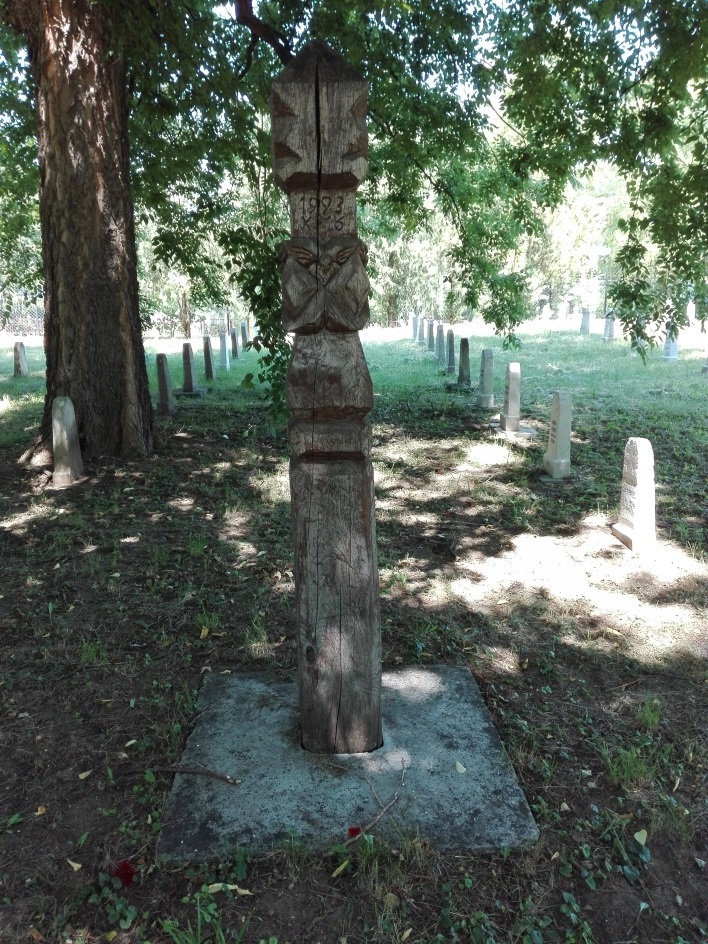 Kopjafás emlékmű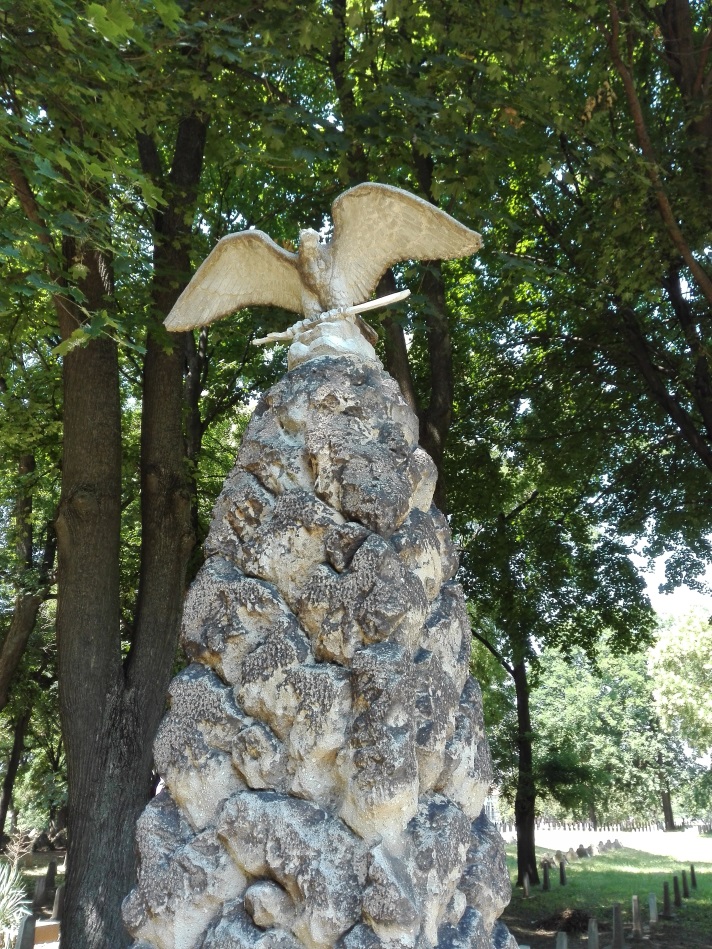 Turul madár emlékmű